Разъяснение положений документациио проведении аукциона в электронной форме на поставку оборудования для создания инфраструктуры системы обработки видеоданных в городе Москве в части транспортного сегмента№ 18/ЭМ-ЗП/2019 (№31908725179)ТЕКСТ ЗАПРОСА: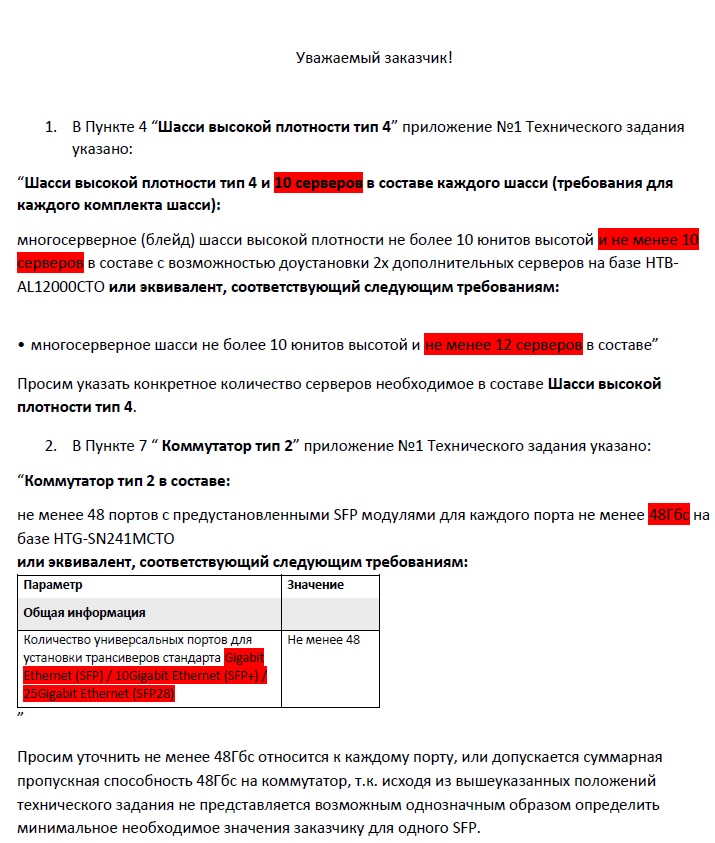 ТЕКСТ ОТВЕТА:В документацию о закупке будут внесены изменения.